МУНИЦИПАЛЬНОЕ ОБРАЗОВАТЕЛЬНОЕ УЧРЕЖДЕНИЕ ДОПОЛНИТЕЛЬНОГО ОБРАЗОВАНИЯ «ЦЕНТР ВНЕШКОЛЬНОЙ РАБОТЫ «ЮНОСТЬ»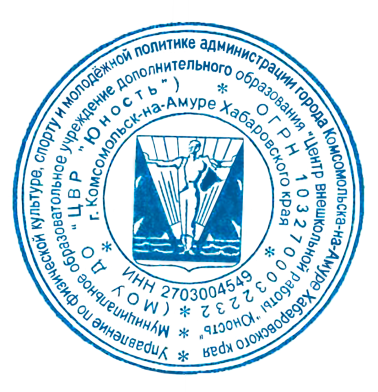 ДОПОЛНИТЕЛЬНАЯ ОБЩЕОБРАЗОВАТЕЛЬНАЯ ОБЩЕРАЗВИВАЮЩАЯ ПРОГРАММА ОЗДОРОВИТЕЛЬНОГО ЛАГЕРЯ«Смех и точка»Физкультурно-спортивной направленности Детский фитнесВозраст учащихся: 7-14 летСрок реализации: 1 неделяСоставитель: Яровенко Анна Александровнапедагог дополнительного образования г. Комсомольск-на-Амуре2024Содержание Раздел 1. КОМПЛЕКС ОСНОВНЫХ ХАРАКТЕРИСТИК ПРОГРАММЫ Пояснительная записка                                                                            стр.3-41.2 Цель и задачи программы                                                                        стр.5                                                                                                        1.3  Учебный план                                                                                             стр.5-61.4   Содержание программы                                                                         стр.6-81.5   Планируемые результаты                                                                      стр.8РАЗДЕЛ 2.  КОМПЛЕКС ОРГАНИЗАЦИОНН0-ПЕДАГОГИЧЕСКИХ УСЛОВИЙ2.1   Условия реализации программы                                                         стр.9-102.2   Формы контроля                                                                                     стр.102.3   Формы представления материалов                                                    стр.102.4   Оценочные материалы                                                                          стр.102.5 Методические обеспечение                                                                    стр.11-122.6.Формы организации занятий                                                                стр.132.7. Календарно-учебный график                                                               стр.13-14Список источников                                                                                       стр.15	1. КОМПЛЕКС ОСНОВНЫХ ХАРАКТЕРИСТИК ПРОГРАММЫ1.1 Пояснительная запискаПрограмма разработана с учётом нормативных документов и локальных актов:- Федеральный Закон Российской Федерации от 29.12.2012 г. №273 «Об образовании в Российской Федерации»; - Приказ Министерства просвещения Российской Федерации от 9 ноября 2018 г. № 196 «Об утверждении порядка организации и осуществления образовательной деятельности по дополнительным общеобразовательным программам»; - Распоряжения Правительства Российской Федерации от 04.09.2014г. №1726-р «Конвенция развития дополнительного образования»- Распоряжения Правительства Российской Федерации от 29.05.2015г. №996 – р «Стратегия развития воспитания в Российской Федерации на период до2025 года» - Письмо от 18 ноября 2015 года №09-3242 Министерства образования и науки Российской Федерации, письмом Минобрнауки России от 11.12.2006г № 06-1844 «О примерных требованиях к программам дополнительного образования детей»;- СП 2.4.3648-20 «Санитарно-эпидемиологические требования к организациям воспитания и обучения, отдыха и оздоровления детей и молодежи»;- СП 3.1/2.4.3598-20 «Санитарно-эпидемиологические требования к устройству, содержанию и организации работы образовательных организаций и других объектов социальной инфраструктуры для детей и молодежи в условиях распространения новой коронавирусной инфекции (COVID-19)».-Распоряжение Министерства образования и науки Хабаровского края от 26.09.2019 г. № 1321 об утверждении методических рекомендаций «Правила персонифицированного финансирования дополнительного образования детей в городском округе, муниципальном районе Хабаровском крае. Направление программыПрограмма физкультурно-спортивной направленности.Актуальность программы.Актуальность, педагогическая целесообразность программы заключается в следующем: обучение в школе увеличивает нагрузку на организм ребенка. Дети меньше двигаются (эффект гиподинамии), вследствие чего возникает дефицит мышечной деятельности. Возрастает необходимость усвоения и переработки разнообразной информации, и, следовательно, увеличивается пребывание организма в статических позах, перенапрягается зрительный аппарат. Эти факторы создают предпосылки для развития у учащихся отклонений в состоянии здоровья: нарушения осанки, зрения, повышения артериального давления, накопления избыточной массы тела, что в свою очередь предрасполагает к различным заболеваниям сердечно - сосудистой, дыхательной систем, нарушения обмена веществ и т.д. Хочется отметить, что прослеживается устойчивая тенденция потери интереса школьников к занятиям физической культурой. Знания учащихся о собственном организме, функциях различных его систем и здоровье значительно отстает от знаний в других областях. Очевидно, что эту ситуацию можно и нужно менять. И начинать ее лучше в период наименьшей учебной занятости детей, а именно в период летнего оздоровительно отдыха в лагере. Вывести детей на более высокий уровень развития физических способностей - основная база для овладения новыми видами двигательных действий, успешного приспособления к трудовым действиям и бытовым операциям, и, наконец, это важнейший компонент состояния здоровья.Адресат программыНа программу принимаются дети от 7 до 14 лет по заявлению родителей (законных представителей). Условием приема детей для обучения по программе «Радуга» является наличие допуска – предоставляется справка от педиатра о состоянии здоровья с указанием группы здоровья обучающегося. В справке указывается информация об отсутствии контакта с больными вирусными заболеваниями в течение двух недель до начала смены.Сроки реализации программыПрограмма является краткосрочной, каникулярной.  В лагере занятия проводятся в спортивном зале. Время проведения занятия 40 минут.1.2 Цель и задачи программы.Цель программы: привлечение к систематическим занятиям физической культурой и спортом через формирование интереса к детскому фитнесу, создание условий для отношений сотрудничества между учащимися.Задачи: Предметные:Охрана и укрепление физического и психического здоровья детей.Формировать правильную осанку и укрепить все групп мышц, содействовать профилактике плоскостопия.Формировать у детей умения и навыки правильного выполнения движений.Метапредметные:Создать условия для реализации потребностей детей в двигательной активности.Развивать двигательные способности детей и физические качества (быстрота, сила, выносливость, подвижность в суставах, ловкость).Личностные:Сформировать устойчивый интерес, мотивацию к занятиям физической культурой и к здоровому образу жизни.Воспитать чувство уверенности в себе.1.3 Учебный план1.4. Содержание программыРаздел №1: «Знакомство с педагогом. Инструктаж по технике безопасности. Введение в образовательную программу». (1 час)Теория: Знакомство с педагогом. Техника безопасности и правила поведения в зале. Спортивное оборудование и инвентарь, правила обращения с ними. Спортивная форма. Гигиенические требования. Знакомство с программой. Антропометрия осмотр осанки и стоп. Раздел №2: «Упражнения на формирование правильной осанки и профилактику плоскостопия». (1 час)Теория: Беседы: «Красивая осанка», «О профилактике плоскостопия детям». Практическая работа: Разминка. Комплексы упражнений для всех групп мышц. Комплексы упражнений по формированию правильной осанки с мячами, скакалками, гимнастическими палочками. Комплексы упражнений, укрепляющих стопу и мышцы ног. Подвижные игры: «Ракета», «Великаны, карлики», «Ель, елка, елочка» и др. Раздел № 3 «Базовые шаги аэробики и фитбол гимнастика». (1 час)Теория: Беседа: «Физические качества: сила, ловкость, выносливость, быстрота». Техника безопасности работы на фитболе: правильно подобрать размер мяча в соответствии с ростом; при выполнении упражнений, следить за сохранением правильной осанки: спина прямая, подбородок приподнят, живот втянут, плечи развернуты, ноги согнуты и поставлены врозь (три точки опоры – ноги, таз), стопы параллельны и прижаты к полу, носки могут быть разведены чуть-чуть в стороны, между бедром и голенью угол 900 , руки опущены вниз, пальцы придерживают мяч, необходимо осуществлять самостраховку при прыжках на мячах, нельзя совмещать подпрыгивание со сгибанием, скручиванием или поворотами туловища;  выполняя упражнения лежа на мяче (на спине или животе), контролировать, чтобы голова и позвоночник составляли прямую линию, дыхание не задерживать.Практическая работа: Аэробика: Разные виды ходьбы, бега и прыжков; прыжки с разным положением рук; разминочные упражнения, упражнения на равновесие.  Фитбол-гимнастика представлена: -фитбол-ритмикой, в которую  входят специальные упражнения для согласования движений с музыкой (ритмика), базовые шаги фитбол-аэробики, ритмические и сценические танцы;  -фитбол-атлетикой (фитбол – упражнения) которая имеет общеукрепляющую направленность и включает в себя упражнения, направленные на формирование и укрепление различных мышечных групп (рук, ног, туловища), развитие подвижности суставов, а также силовой и общей (аэробной) выносливости; - фитбол-коррекцией, которая состоит из упражнений коррекционно- профилактической направленности. В этот раздел входят упражнения для формирования, закрепления и совершенствования правильной осанки, профилактики плоскостопия, развития и укрепления сердечно- сосудистой и дыхательной систем;- фиитбол – игрой, которая предусматривает применение специальных творческих заданий, включение подвижных, музыкальных игр и эстафет с фитболом.Раздел №4  «Стретчинг и подвижные игры» (1  час) .Теория: Техника безопасности стретчинга: Входить в упражнение плавно, не спеша. Занимая исходное положение, начинать выполнять упражнение уверенно, но с расстановкой.  Держать голову так, чтобы шея являлась продолжением позвоночника, была направлена туда же, куда направлен позвоночник. При выполнении стретчинг упражнения, желательно каждую растяжку фиксировать от 30 до 60 секунд и повторять каждую по два или три раза в медленном темпе.  Не выполнять движения до появления сильной боли. Осуществляйте выход из упражнений плавно не спеша. Растяжка должна выполняться симметрично, для обеих сторон тела. Правила подвижных игр.Практическая работа: Упражнения, направленные на развитие и поддержание гибкости и подвижности суставов, упражнение на расслабления. Подвижные игры: «Карусель», «Волк и заяц», «Мышеловка», «Птичка в гнездышке», «Гуси — лебеди», «Совушка — сова», «Воздушная кукуруза», «Построим мосты», «Воробушки и кот», «Кто бросит дальше мешочек», «Попади мешочком в круг», «Через ручеек», «Спортивные эстафеты» и другие.Раздел № 5 «Подведение итогов образовательной программы (1 час)Теория: Педагогическое наблюдение, анализ выполнения задания. Подведение итогов. Практическая работа: Занятия по исследованию результативности. Способы проверки ожидаемого образовательного результата: тестирование (выполнение контрольных упражнений на владение техникой движений).1.5. Планируемые результатыПредметные:Приобретут знания и практические умения по охране и укреплению физического и психического здоровья.Повысят защитные функции организма и устойчивости к различным заболеваниямПриобретут знания и практические умения по формированию правильной осанки и укреплению всех групп мышц, содействие профилактике плоскостопия.Приобретут умения и навыки правильного выполнения движений.Метапредметные:Создать условия для реализации потребностей детей в двигательной активности.Продемонстрируют двигательные способности и физические качества (быстрота, сила, выносливость, подвижность в суставах, ловкость).Личностные:Будет сформирован устойчивый интерес и мотивация к занятиям физической культурой и к здоровому образу жизни.Научаться соблюдать дисциплину и порядок;Привитие интереса и любви к занятиям спортом.РАЗДЕЛ 2.  Комплекс организационно-педагогических условий2.1. Условия реализации программы Программа реализуется в условиях материально-технического обеспечения: Рекомендуемая площадь помещения для занятий спортивными видами в организациях дополнительного образования (Приложение N 1 к СанПиНу 2.4.4.3172-14) не менее 4 м2 на 1 ребенка. На одной из стен устанавливаются зеркала на высоте 2,1 м. Полы в зале должны быть дощатыми некрашеными или покрыты специальным линолеумом.Спортивное оборудование:Спортивные коврики по количеству детей.Гимнастические маты.Гимнастические палочки по количеству детей.Мячи гимнастические по количеству детей.Фитбол-мячи по количеству детей.Скакалки гимнастические по количеству детей.Обручи.Балансирующие массажные платформы по количеству детей.Мячи малые массажные, мячи пластмассовые, корзины для игры с мячами, координационная лестница, спортивные конусы, ограничители пластиковые.   Вспомогательное оборудование:Музыкальный центр.Аудио - файлы для музыкального сопровождения занятий.Ноутбук (личный). Картотека комплексов упражнений общеразвивающего воздействия.Картотека комплексов специального воздействия.Картотека подвижных игр и игр малой подвижности.Наглядные пособия (таблицы, схемы, иллюстрации и др.). Проверочные и тестовые задания. Учебники.Инструкции по технике безопасности, правила поведения для учащихся.Вспомогательное оборудование для оснащения мест хранения спортивного инвентаря.Информационное обеспечение: видео материалы, фото, интернет источники.Кадровое обеспечение: педагог дополнительного образования, высшее педагогическое образование2.2. Формы контроля: Педагогическое наблюдение, практическая работа, анализ выполнения задания опрос, учебные игры2.3. Формы представления материалов.Диагностическая работа строится с учетом возрастных, индивидуальных особенностей детей, их физических возможностей и проходит в виде мониторинга динамики формирования физических качеств обучающегося в рамках усвоения задач данной программы.Стартовый мониторинг предполагает диагностику физических качеств детей согласно задачам, поставленным в данной рабочей программе, проводится в конце первого периода обучения (последнее занятие сентября). Промежуточный мониторинг осуществляется в конце декабря. Итоговый мониторинг – это заключительная диагностика уровня сформированности и развития физических качеств детей по результатам проведенных занятий в конце третьего периода (последнее занятие мая). Предполагается составление сравнительной диаграммы уровня физического развития детей. Результаты диагностики физических качеств детей заносятся в таблицу.По окончанию обучения планируется итоговое открытое занятие для родителей.2.4. Оценочные материалыМониторинг достижения детьми планируемых результатовПоказатели динамики формирования интегративного качества«Физически развитый, овладевший основными двигательными навыками»В процессе наблюдения за деятельностью детей делается вывод о соответствии одному из уровней достижения планируемых результатов (показателей) формирования и интегративного качества: высокому, среднему, низкому.Высокий – выполняет самостоятельно при минимальном контроле (без помощи педагога) - 5 баллов.Средний – выполняет самостоятельно, при напоминании педагога - 4 балла.Низкий – выполняет отдельные движения (элементы) только в совместной с педагогом деятельности -  3 балла.2.5 Методическое обеспечениеУчебно-тренировочный процесс в секции «Детский фитнес» строится в соответствии с поставленными задачами.Большое значение для реализации целей программы имеет использование единой методической системы организации учебно-тренировочного и воспитательного процесса.Учебная программа учитывает нормативно-правовые акты, регулирующие деятельность учреждений дополнительного образования физкультурно-спортивной направленности и основополагающие принципы спортивной подготовки детей. Содержание учебного материала программы построено по принципу «расширяющейся спирали», благодаря чему одна и та же физическая операция отрабатывается на занятиях многократно, причём содержание постепенно усложняется и расширяется за счёт обогащения новыми компонентами, углублённой проработки каждого двигательного действия.Проведение урока, в основном происходит фронтальным методом, поточным способом, сочетая одновременный показ и рассказ, при этом осуществляется выполнение всего урока в режиме «нон стоп», т.е.  преподаватель  постоянно выполняет упражнения вместе с учащимися.Для объяснения упражнений методом «нон стоп» используются вербальные и визуальные команды преподавателя, также используются общепедагогические приемы физической культуры: зеркальный показ, медленное пошаговое выполнение движения, проводка по движению и др.Моторная плотность уроков составляет около 100%.Темп (ударность) музыкального сопровождения определяет темп движения, что позволяет преподавателю не давать подсчет, а направить свои усилия на решение педагогических задач.Занятия по программе включают в себя теоретическую и практическую части.Теоретическая часть занятий включает в себя:- технику безопасности во время занятий фитнесом;- технику выполнения упражнений,- информация о различных видах гимнастики, аэробики, танцах, играх, истории фитнеса,- основы здорового образа жизни.Практическая часть занятий включает в себя:- обучение двигательным действиям аэробики, гимнастики, работы с предметами из других видов спорта, подвижные игры.Уроки могут носить игровой характер, проводиться в виде мини-состязаний и игровых заданий. Данная программа в своем содержании направлена на:реализацию принципа вариативности, который заложен в планировании учебного материала в соответствии возрастными особенностями учащихся, материально-технической оснащенностью учебного процесса,и региональными климатическими условиями и видом учебного учреждения реализацию принципа достаточности сообразности, определяющего распределение содержания учебного материала в конструкции основных компонентов двигательной (физкультурно-оздоровительной и спортивно-оздоровительной) деятельности, особенностей формирования познавательной и предметной активности учащихся.соблюдению дидактических правил - от известного к неизвестному и от простого к сложному, которые отражены в основе планирования учебного содержания в логике поэтапного освоения, переноса учебных знаний в практические навыки и умения, в том числе в самостоятельной и соревновательной деятельности;расширение межпредметных связей, ориентирующих педагога во время планирования учебного материала на то, чтобы учитывать задачу формирования целостного мировоззрения учащихся, всестороннее раскрытие взаимосвязи и взаимообусловленности изучаемых явлений и процессов;усиление оздоровительного эффекта, достигаемого в ходе активного использования обучающимися освоенных знаний, способов и физических упражнений фитнеса в физкультурно-оздоровительных мероприятиях, режиме дня, самостоятельных занятиях физическими упражнениями и спортивно – оздоровительной деятельности.Содержание программы структурировано согласно здоровьесберегающим технологиям, как системы мер по охране и укреплению здоровья учащихся, учитывающая важнейшие характеристики образовательной среды и условия жизни ребенка, воздействующие на здоровье ребенка2.6.Формы организации занятийОсновной формой организации деятельности является групповое занятие. Для того, чтобы избежать монотонности учебно-воспитательного процесса и для достижения оптимального результата на занятиях используются различная работа с воспитанниками: - фронтальная,- круговая тренировка, - рабата в парах,- работа тройках, - работа в малых группах,- индивидуальная,-тематическая,- интегрированная деятельность, - наглядно-демонстративный показ, - объяснение,- игровые приёмы и   упражнения. В процессе реализации программы используется и другая форма организации деятельности воспитанников: показательные выступления, спортивные праздники.         Местом реализации образовательной программы является спортивный зал, оснащенный специальным оборудованием.Режим занятий: Длительность проведения занятий составляет 40 минут2.7. Календарно-учебный графикСписок источников1. Белякова Т.Н. Стань сильным, ловким и выносливым. 2. Евдокимова Т.А., Клубкова Е.Ю., Дидур М.Д. Гимнастика в оздоровлении организма. Методическое руководство для специалистов ЛФК и фитнес-центров. СПб, 2000 г.3. Зайцев Г.К., Зайцев А.Г. Твое здоровье. Укрепление организма. СПб: Детство-пресс, 2000 г. 4. Иванов М.С. Лечебная физкультура при заболеваниях в детском возрасте. М., 1975 г. 5. Красикова И.С. Плоскостопие у детей. Профилактика и лечение. Корона принт, СПб, 2003 г. 6. Лаптев А.К. Тайна пирамиды здоровья. СПб: РЕТРОС, 1998 г. 7. Никитин С.Е., Тришин Т.В. Здоровье и красота вашей осанки. М.: Сов.Спорт, 2002 г. 8. Обухова Л.А, Лемяскина Н.А. Тридцать уроков здоровья для первоклассников. Методическое пособие. М.: ТЦ Сфера, 1999 г. 9. Онучин Н.А. Дыхательная гимнастика для детей. М., СПб: АСТ, Сова, 2005 г.10. Останко Л.В. Сто веселых упражнений для детей. СПб:Коронапринт, 2005 г. 11. Потанчук А.А., Спирина И.Ю. Осанка детей. СПб: Комета, 1994г.13. Смирнов Н.К. Здоровьесберегающие образовательные технологии в работе учителя и школы. М.: Аркти, 2003 г. 14. Тихомирова Л.Ф. Упражнения на каждый день: уроки здоровья для детей 5-8 лет. Ярославль: Академия Развития, 2003г. Рассмотренона заседании методического объединенияПротокол № _3_от _15__03___2024___СОГЛАСОВАНОпедагогический совет МОУ ДО «ЦВР «Юность» Протокол № _3_от _15.__03___2024___Утверждаюдиректор 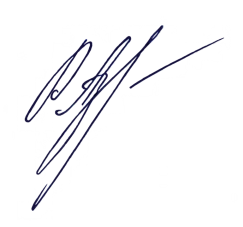 МОУ ДО «ЦВР «Юность»_______А.Л. РусаковаПриказ № _38_от _15__03___2024_____№РазделКоличество часовКоличество часовКоличество часовФормы контроля№РазделВсегоТеорияПрактикаФормы контроляЗнакомство с педагогом. Инструктаж по технике безопасности. Введение в образовательную программу11-Беседа, опросУпражнения на формирование правильной осанки и профилактику плоскостопия10.50.5Педагогическое наблюдение, практическая работа, анализ выполнения заданияБазовые шаги аэробики и фитбол-гимнастика10.50.5Педагогическое наблюдение, практическая работа, анализ выполнения заданияСтретчинг и подвижные игры10.50.5Педагогическое наблюдение, практическая работа, анализ выполнения заданияПодведение итогов образовательной программы10.50.5Педагогическое наблюдение, практическая работа, анализ выполнения заданияИтого:532№ п.пФИОКоммуника-тивные навыкиВладениеОсновны-миприёмамивыполненияигровогостретчингаСформирован-ностьнавыковтехнически правильноговыполненияосновныхвидовупражненийСформирован-ностьнавыковвладенияэлементами аэробикиРитмич-ностьВыполне-нияупражне-нийпод музыку№ занятияДатаЧасыСодержание1234125.033Инструктаж по технике безопасности. Общеразвивающие упражнения с мячом. ОРУ с гимнастическими палками и скакалками Упражнения для профилактики плоскостопияПодвижная игра «Найди свое место», «Горячий и холодный мяч», «Австралийские салки»Базовые шаги аэробики. Общие требования к осанке в занятиях аэробикой.  Разучивание шагов226.033Общеразвивающие упражнения с фитболом. ОРУ с гимнастическими палками. Упражнения для рук и плечевого пояса в разном темпе с разной амплитудой.Работа на координационной лестнице. Базовые шаги аэробики. Разучивание шагов аэробики Подвижные игры: "Падающая палка", "Достань городок", "Землемеры ".327.033Общеразвивающие упражнения с мячом для ног. Освоение упражнений для ног, в положении сидя, стоя, лёжа на полу. Игра: “Великаны, карлики”. ОРУ с гимнастическими палками и скакалками Упражнения для профилактики плоскостопия. Работа с балансировочными подушками.Базовые шаги аэробики. Разучивание шагов428.033Общеразвивающие упражнения с фитболом. ОРУ с гимнастическими палками. Упражнения для рук и плечевого пояса в разном темпе с разной амплитудой.Работа со скакалкой. Работа на координационной лестнице. Упражнения для профилактики плоскостопияБазовые шаги аэробики. Разучивание шагов Чередование шагов.529.033Исследованию результативности и подведение итогов программы. Общеразвивающие упражнения. Игры: найди свое место", "Третий лишний", Удочка", "Горячий и холодный мяч",  "Через ручеек", "Классики", "Мяч соседу".Итого15